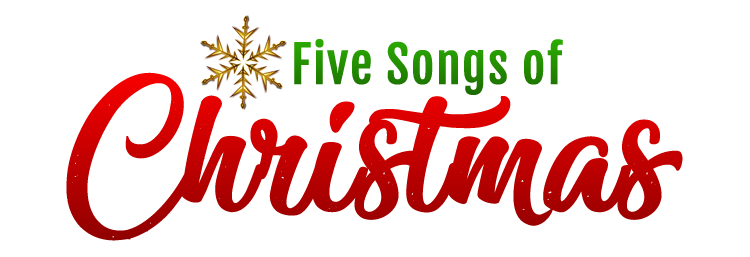 Mary’s SongLuke 1:46-55Introduction:God ______________ on behalf of those who _______________ Him.A declaration of ________________ (vv.46-48)
For her ___________________ 
For her ___________________A declaration of __________________ (vv.49-50)
For God’s __________________
For God’s __________________
For God’s __________________A declaration of ______________________ (vv.51-53)
For God’s _________________
For God’s _________________A declaration of ______________________ (vv.54-55)
For God’s ___________________
For God’s ___________________ Conclusion:As we contemplate the _________________ of God, what step of _______________ will we take to experience His mighty work on our behalf?